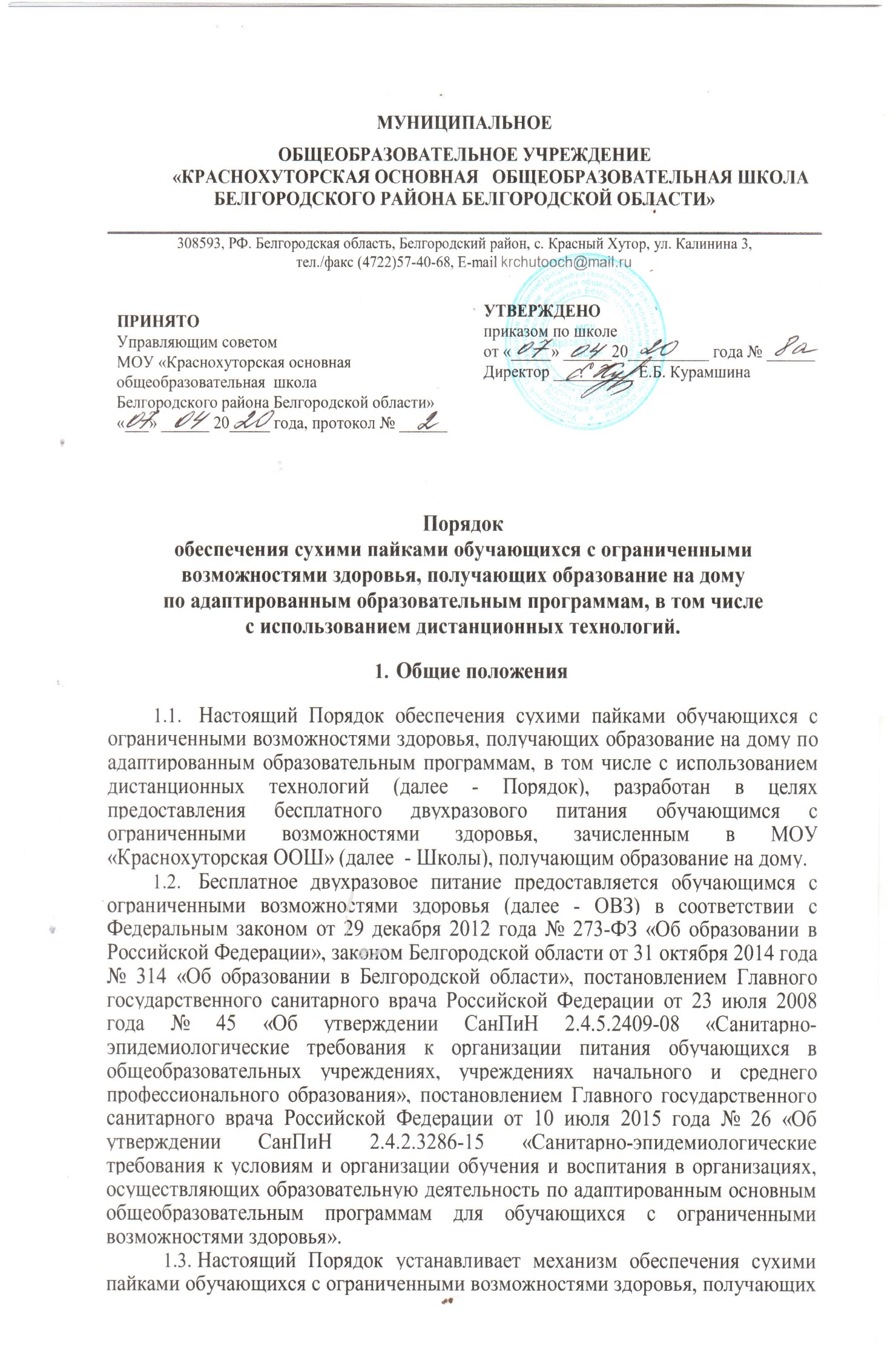 образование на дому по адаптированным образовательным программам, в том числе с использованием дистанционных технологий (далее - обучающиеся с ОВЗ, получающие образование на дому), источники финансового обеспечения расходов, связанных с обеспечением сухими пайками обучающихся с ограниченными возможностями здоровья, получающих образование на дому по адаптированным образовательным программам, в том числе с использованием дистанционных технологий, контроль и ответственность за обеспечение сухими пайками обучающихся с ограниченными возможностями здоровья, получающих образование на дому по адаптированным образовательным программам в том числе с использованием дистанционных технологий.Основные понятия, используемые в настоящем ПорядкеОбучающийся с ОВЗ - физическое лицо, имеющее недостатки в физическом и (или) психологическом развитии, подтвержденные психолого-медико-педагогической комиссией (далее - ПМПК) и препятствующие получению образования без создания специальных условий.Дети-инвалиды с ОВЗ - лица, имеющие справку об инвалидности, выданную бюро медико-социальной экспертизы, и заключение ПМПК, подтверждающее необходимость создания в образовательной организации специальных условий для обучения ребенка-инвалида.Бесплатное двухразовое питание - предоставление обучающимся с ОВЗ и детям-инвалидам с ОВЗ (далее - лица с ОВЗ) в учебные дни двухразового питания за счет средств областного бюджета.Обеспечение бесплатным двухразовым питанием лиц с ОВЗ, получающих образование на дому. Предоставление бесплатного двухразового питания осуществляется в учебные дни в зависимости от режима работы МОУ «Краснохуторская ООШ», установленного приказом, не более чем на срок действия справки врачебной комиссии и заключения ПМПК.Бесплатное двухразовое питание, указанное в пункте 2.3 настоящего Порядка, может предоставляться в виде сухого пайка в соответствии с рекомендуемым нормами СанПиН среднесуточным набором продуктов питания согласно приложению № 1 к настоящему Порядку и перечнем продуктов питания, которые в соответствии с требованиями СанПиН не допускаются для реализации в общеобразовательных учреждениях, согласно приложению № 2 к настоящему Порядку.Право на получение сухого пайка имеют обучающиеся с ОВЗ, получающие образование на дому, общеобразовательных организаций, подведомственных департаменту образования Белгородской области.Обучающиеся с ОВЗ, получающие образование на дому, обеспечиваются сухим пайком на весь период обучения в соответствии с приказом Школы, исходя из фактической стоимости двухразового горячего питания (завтрак и обед) в день.Для предоставления бесплатного двухразового питания один из родителей (законных представителей) лица с ОВЗ представляет в Школу:заявление об обеспечении бесплатным двухразовым питанием лица с ОВЗ в виде сухого пайка;документ, удостоверяющий личность законного представителя;заключение ПМПК, подтверждающее, что обучающийся является лицом с ОВЗ;заключение врачебной комиссии, рекомендующее обучение на дому.Основаниями для отказа в предоставлении лицам с ОВЗ бесплатногодвухразового питания в виде сухого пайка являются:представление родителями (законными представителями) неполного пакета документов;представление неправильно оформленных или утративших силу документов;несоответствие лица с ОВЗ требованиям, установленным в пунктах 2.1 и 2.2 настоящего Порядка.Родители (законные представители) незамедлительно уведомляют в письменном виде руководителя Школы, если лицо с ОВЗ в течение учебного года временно по причине болезни, лечения в организациях здравоохранения, реабилитационных мероприятий в учреждениях санаторного типа системы здравоохранения или социального обслуживания не может осуществлять образование на дому. При получении заявления от родителя (законного представителя) лица с ОВЗ о приостановке обучения на дому руководитель Школы издает приказ о временной приостановке предоставления бесплатного двухразового питания в виде сухого пайка.Возобновление предоставления лицу с ОВЗ бесплатного двухразового питания в виде сухого пайка осуществляется со следующего дня после представления родителями (законными представителями) справки о выздоровлении или другого документа, подтверждающего уважительную причину и сроки его отсутствия.Родители (законные представители) получают сухие пайки в столовой Школы, за которой закреплены обучающиеся с ограниченными возможностями здоровья, получающие образование на дому в соответствии с локальными нормативными актами, установленными Школой.Периодичность и часы выдачи бесплатного двухразового питания лицам с ОВЗ устанавливаются локальным нормативным актом государственной общеобразовательной организации.Для предоставления лицу с ОВЗ бесплатного двухразового питания в виде сухого пайка директор МОУ «Краснохуторская ООШ»: утверждает перечень продуктов, входящих в состав сухого пайка, в соответствии с двухнедельным меню, согласованным с Роспотребнадзором;обеспечивает информирование родителей (законных представителей) о порядке и условиях предоставления бесплатного двухразового питания лицам с ОВЗ; принимает документы, указанные в пункте 3.5 настоящего Порядка, формируют пакет документов и обеспечивают их хранение;проверяет право лиц с ОВЗ на получение бесплатного двухразового питания;принимает решение о предоставлении (об отказе в предоставлении) бесплатного двухразового питания в виде сухого пайка и издают приказ о предоставлении бесплатного двухразового питания в течение трех рабочих дней со дня приема документов от родителей (законных представителей);обеспечивает подготовку и ведение табеля питания лиц с ОВЗ и ведомости выдачи сухих пайков;предоставляет по запросу департамента образования Белгородской области информацию о предоставлении бесплатного двухразового питания лицам с ОВЗ согласно запрашиваемым формам.Руководитель Школы несет ответственность за своевременное обеспечение сухими пайками обучающихся с ограниченными возможностями здоровья, получающих образование на дому.Замена сухого пайка на денежную компенсацию не производится.Финансовое обеспечение расходов Школы, связанных с обеспечением сухими пайками обучающихся с ограниченными возможностями здоровья, получающих образование на дому, осуществляется за счет бюджетных ассигнований, предусмотренных на указанные цели в плане финансово-хозяйственной деятельности  на соответствующий финансовый год и плановый период.Ответственность за предоставление лицам с ОВЗ бесплатного двухразового питания в виде сухого пайкаОтветственность за определение права лиц с ОВЗ на получение бесплатного двухразового питания и достоверность сведений о ежедневном фактическом питании лиц с ОВЗ возлагается на директора Школы.Школа несет ответственность за нецелевое использование средств областного бюджета на обеспечение бесплатным питанием лиц с ОВЗ в соответствии с бюджетным законодательством Российской Федерации.РЕКОМЕНДУЕМЫЙ СРЕДНЕСУТОЧНЫЙ НАБОР
ПРОДУКТОВ ДЛЯ ФОРМИРОВАНИЯ СУХОГО ПАЙКАМука пшеничнаяКрупыМакаронные изделияБобовые:горошек зеленый консервированныйфасоль в собственном соку консервированнаякукуруза консервированнаяСоки плодовые (фруктовые) и овощные, нектары, инстантные витаминизированные напиткиФрукты сухие и свежиеСахарМучные кондитерские изделия промышленного (печенье, вафли, миникексы, пряники) и собственного производства, в т.ч. обогащенные микронутриентами (витаминизированные)Чай, какао - напиток или кофейный напиток с сахаром, в том числе с молокомМясо говядина (консервы мясные)Мясо куры (консервы куриные)Рыба (консервы рыбные - сельдь)Масло сливочноеМасло растительноеСольПовидлоПаста томатнаяИкра кабачковаяОвощи свежие и консервированные без уксусаПЕРЕЧЕНЬПРОДУКТОВ, КОТОРЫЕ НЕ ДОПУСКАЮТСЯ
ДЛЯ РЕАЛИЗАЦИИ В ОРГАНИЗАЦИЯХ ОБЩЕСТВЕННОГО ПИТАНИЯ
ОБРАЗОВАТЕЛЬНЫХ УЧРЕЖДЕНИЙ (В СООТВЕТСТВИИ С ПРИЛОЖЕНИЕМ 7К САНПИН 2.4.5.2409-08)Пищевые продукты с истекшими сроками годности и признаками недоброкачественности.Остатки пищи от предыдущего приема и пища, приготовленная накануне.Плодоовощная продукция с признаками порчи.Мясо, субпродукты всех видов сельскохозяйственных животных, рыба, сельскохозяйственная птица, не прошедшие ветеринарный контроль.Субпродукты, кроме печени, языка, сердца.Непотрошеная птица.Мясо диких животных.Яйца и мясо водоплавающих птиц.Яйца с загрязненной скорлупой, с насечкой, «тек», «бой», а также яйца из хозяйств, неблагополучных по сальмонеллезам.Консервы с нарушением герметичности банок, бомбажные, «хлопуши», банки с ржавчиной, деформированные, без этикеток.Крупа, мука, сухофрукты и другие продукты, загрязненные различными примесями или зараженные амбарными вредителями.Любые пищевые продукты домашнего (не промышленного) изготовления.Кремовые кондитерские изделия (пирожные и торты).Зельцы, изделия из мясной обрези, диафрагмы; рулеты из мякоти голов, кровяные и ливерные колбасы.Творог из непастеризованного молока, фляжный творог, фляжная сметана без термической обработки.Простокваша - «самоквас».Грибы и продукты (кулинарные изделия), из них приготовленные.Квас.Молоко и молочные продукты из хозяйств, неблагополучных по заболеваемости сельскохозяйственных животных, а также не прошедшие первичную обработку и пастеризацию.Сырокопченые мясные гастрономические изделия и колбасы.Блюда, изготовленные из мяса, птицы, рыбы, не прошедших тепловую обработку.Жареные во фритюре пищевые продукты и изделия.Пищевые продукты, не предусмотренные приложением № 9.Уксус, горчица, хрен, перец острый (красный, черный) и другие острые (жгучие) приправы.Острые соусы, кетчупы, майонез, закусочные консервы, маринованные овощи и фрукты.Кофе натуральный; тонизирующие, в том числе энергетические напитки, алкоголь.Кулинарные жиры, свиное или баранье сало, маргарин и другие гидрогенизированные жиры.Ядро абрикосовой косточки, арахис.Газированные напитки.Молочные продукты и мороженое на основе растительных жиров.Жевательная резинка.Кумыс и другие кисломолочные продукты с содержанием этанола (более 0,5%).Карамель, в том числе леденцовая.Закусочные консервы.Заливные блюда (мясные и рыбные), студни, форшмак из сельди.Холодные напитки и морсы (без термической обработки) из плодово- ягодного сырья.Окрошки и холодные супы.Макароны по-флотски (с мясным фаршем), макароны с рубленым яйцом.Яичница-глазунья.Паштеты и блинчики с мясом и с творогом.Первые и вторые блюда из/на основе сухих пищевых концентратов быстрого приготовления.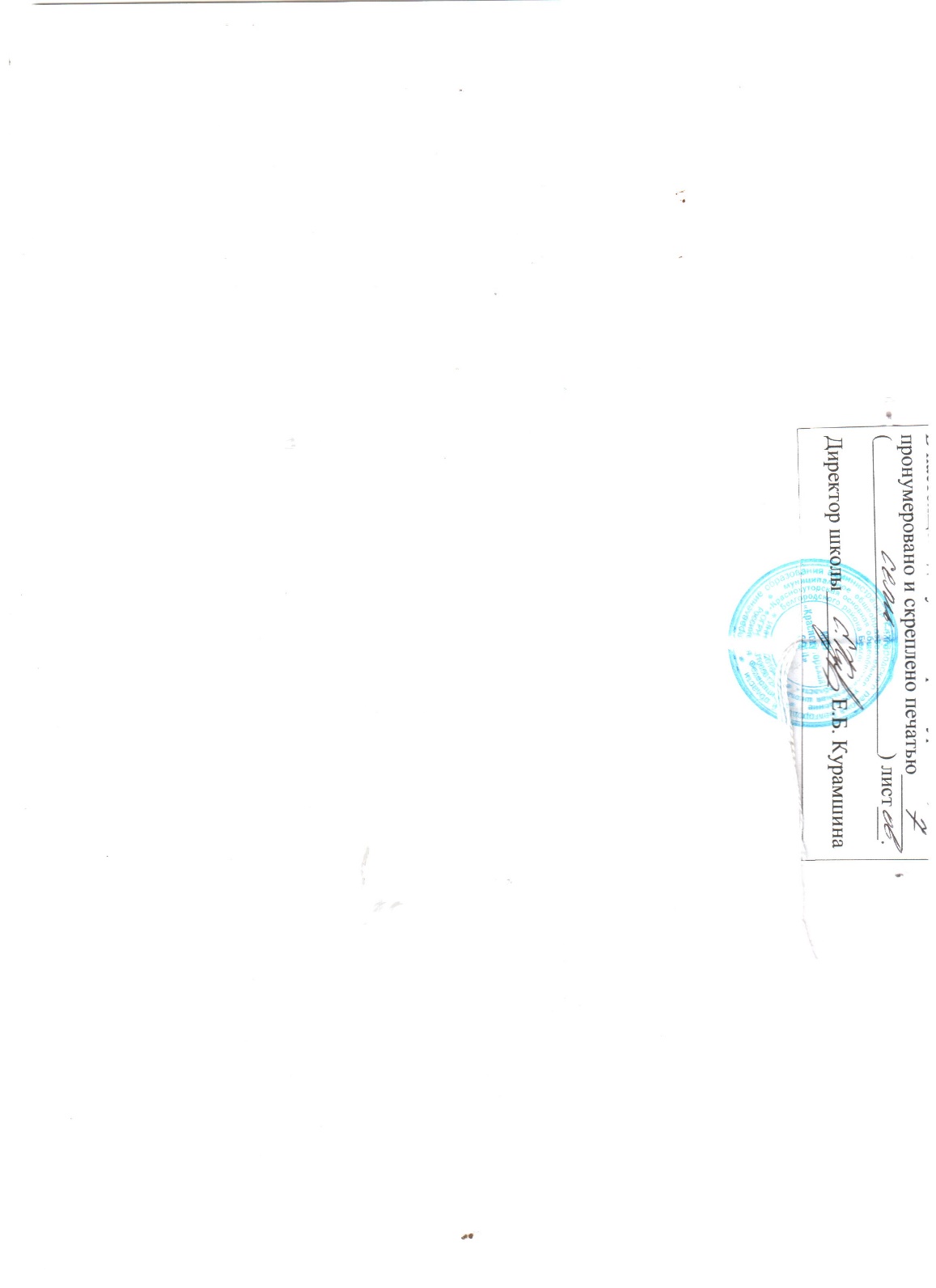 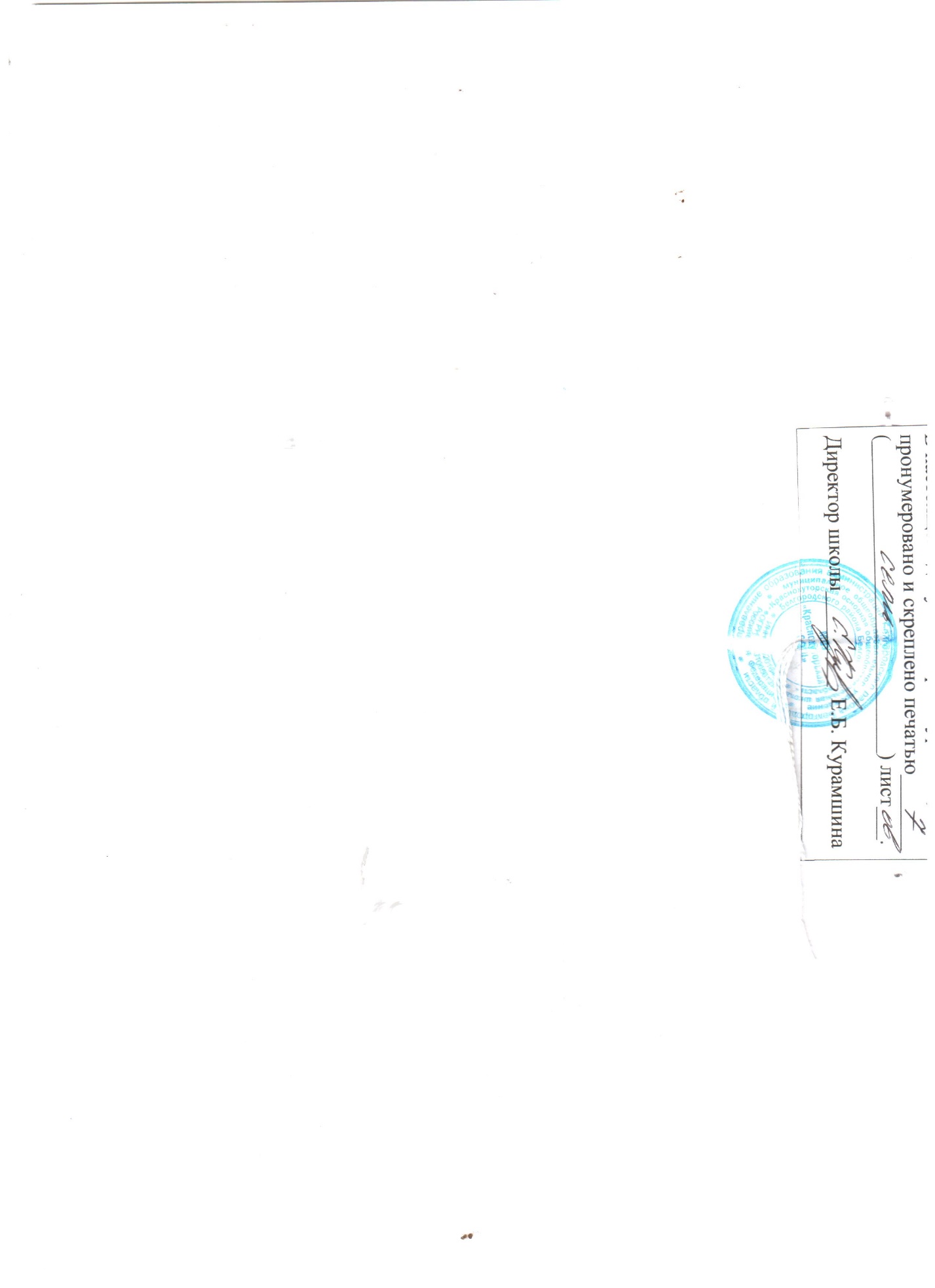 